АДМИНИСТРАЦИЯ ВЕСЬЕГОНСКОГО МУНИЦИПАЛЬНОГО ОКРУГАТВЕРСКОЙ ОБЛАСТИПОСТАНОВЛЕНИЕг. Весьегонск 31.05.2023                                                                                                                           № 204О внесении изменений в постановление  Администрации Весьегонского муниципальногоокруга от 30.12.2022 № 614п о с т а н о в л я е т:Внести в муниципальную программу Весьегонского муниципального округа Тверской области "Развитие индивидуального жилищного строительства и личного подсобного хозяйства на территории Весьегонского муниципального округа Тверской области" на 2023 – 2028 годы, утвержденную постановлением Администрации Весьегонского муниципального округа Тверской области  от 30.12.2022 № 614 следующие изменения:В паспорте муниципальной программы в разделе "Подпрограммы" наименование "Подпрограммы 4" изложить в следующей редакции:1.2 В подразделе 4 раздела III муниципальной программы наименование "Подпрограммы 4" изложить в следующей редакции: "Подпрограмма 4. Формирование земельных участков для устройства  контейнерных площадок,  детской игровой площадки, колодцев и иных объектов".1.3 Пункт 19 главы 1 подраздела 4 раздела III муниципальной программы изложить в следующей редакции:"19.  Реализация подпрограммы 4 "Формирование земельных участков для устройства  контейнерных площадок,  детской игровой площадки, колодцев и иных объектов" связана с решением следующих задач:1)   Задача 1 –  "Проведение кадастровых работ для устройства объектов, необходимых для жизнеобеспечения населения Весьегонского муниципального округа"."1.4 Пункт 21 главы 3 подраздела 4 раздела III муниципальной программы изложить в следующей редакции:"21. Решение Задачи 1 "Проведение кадастровых работ для устройства  объектов, необходимых для жизнеобеспечения населения Весьегонского муниципального округа" осуществляется за счет выполнения следующих мероприятий:1)   Организация и проведение кадастровых работ для устройства объектов. Показатель мероприятия – площадь и количество образованных земельных участков для устройства объектов;2) Предоставление и проверка схем расположения земельных участков на кадастровом плане территории. Показатель мероприятия – количество разработанных схем расположения земельных участков на кадастровом плане территории."1.5 Пункт 25 раздела IV муниципальной программы изложить в следующей редакции:"25. Общий объем бюджетных ассигнований, необходимый для реализации Программы "Развитие индивидуального жилищного строительства и личного подсобного хозяйства на территории Весьегонского муниципального округа Тверской области" на 2023 – 2028 годы (таблица):1.6 Приложение 1 к муниципальной программе "Развитие индивидуального жилищного строительства и личного подсобного хозяйства на территории Весьегонского муниципального округа Тверской области" на 2023 – 2028 годы изложить в следующей редакции (прилагается).2. Обнародовать настоящее постановление на информационных стендах Весьегонского муниципального округа Тверской области и разместить на официальном сайте Администрации Весьегонского муниципального округа Тверской области в информационно-телекоммуникационной сети "Интернет".3. Настоящее постановление вступает в силу после его официального обнародования.4. Контроль за исполнением настоящего постановления возложить на заместителя главы Администрации Весьегонского муниципального округа по экономическим вопросам Тихонова А.А.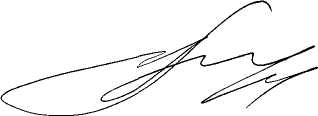 Глава Весьегонского муниципального округа                                                            А.В. ПашуковПодпрограммыПодпрограмма 4. "Формирование земельных участков для устройства  контейнерных площадок, детской игровой площадки, колодцев и иных объектов"ПодпрограммыФинансовые ресурсы,необходимые для реализации Программы, руб.Финансовые ресурсы,необходимые для реализации Программы, руб.Финансовые ресурсы,необходимые для реализации Программы, руб.Финансовые ресурсы,необходимые для реализации Программы, руб.Финансовые ресурсы,необходимые для реализации Программы, руб.Финансовые ресурсы,необходимые для реализации Программы, руб.Подпрограммы202320242025202620272028Формирование земельных участков для индивидуального жилищного строительства30 00030 00030 00030 00030 00030 000Формирование приусадебных и полевых земельных участков для ведения личного подсобного хозяйства30 00030 00030 00030 00030 00030 000Установление на местности границ земельных участков, предоставленных многодетным семьям 18 00018 00018 00018 00018 00018 000Формирование земельных участков для устройства  контейнерных площадок, детской игровой площадки, колодцев и иных объектов300 000300 000300 000300 000300 000300 000Борьба с борщевиком Сосновского на территории населенных пунктов Весьегонского муниципального округа450 00000000ВСЕГО, руб.828 000378 000378 000378 000378 000378 000